ΕΠΙΤΥΧΟΝΤΕΣ ΠΜΣ ΕΠΙΧΕΙΡΗΜΑΤΙΚΟΤΗΤΑ ΚΑΙ ΔΙΑΚΥΒΕΡΝΗΣΗ ΑΚ. ΕΤΟΥΣ 2016-17.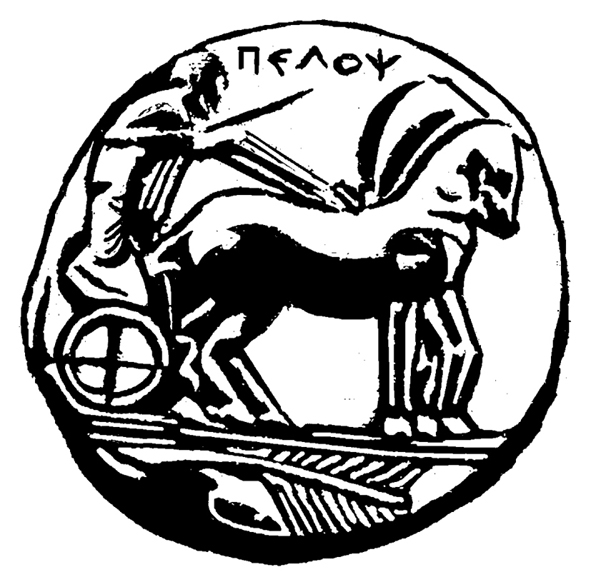                            ΠΑΝΕΠΙΣΤΗΜΙΟ ΠΕΛΟΠΟΝΝΗΣΟΥ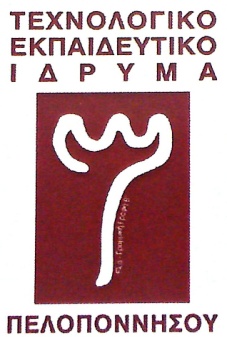                                                      ΣΧΟΛΗ ΟΙΚΟΝΟΜΙΑΣ ΔΙΟΙΚΗΣΗΣ & ΠΛΗΡΟΦΟΡΙΚΗΣ                                                    ΤΜΗΜΑ ΟΙΚΟΝΟΜΙΚΩΝ ΕΠΙΣΤΗΜΩΝ                                                    ΠΜΣ ΕΠΙΧΕΙΡΗΜΑΤΙΚΟΤΗΤΑ ΚΑΙ ΔΙΑΚΥΒΕΡΝΗΣΗΑ/ΑΕΠΩΝΥΜΟΟΝΟΜΑΚΑΤΕΥΘΥΝΣΗ1ΓΑΒΡΗΛΟΥΕΛΕΝΗΔΙΑΚΥΒΕΡΝΗΣΗ2ΤΣΑΓΚΛΗΣ ΝΙΚΟΛΑΟΣΔΙΑΚΥΒΕΡΝΗΣΗ3ΣΤΑΜΠΟΥΛΗΣΦΙΛΙΠΠΟΣΔΙΑΚΥΒΕΡΝΗΣΗ4ΧΑΡΟΥΛΑΚΗΣΕΜΜΑΝΟΥΗΛΔΙΑΚΥΒΕΡΝΗΣΗ5ΘΩΔΑΜΑΡΙΑΔΙΑΚΥΒΕΡΝΗΣΗ6ΖΗΣΙΜΟΠΟΥΛΟΥΕΛΕΝΗΔΙΑΚΥΒΕΡΝΗΣΗ7ΧΡΙΣΤΟΦΟΡΟΥΧΡΙΣΤΙΝΑΔΙΑΚΥΒΕΡΝΗΣΗ8ΚΑΝΑΚΑΡΗΕΛΕΝΗΔΙΑΚΥΒΕΡΝΗΣΗ9ΓΙΑΝΝΟΠΟΥΛΟΥΙΩΑΝΝΑΔΙΑΚΥΒΕΡΝΗΣΗ10ΠΑΠΑΪΩΑΝΝΟΥΑΘΑΝΑΣΙΑΔΙΑΚΥΒΕΡΝΗΣΗ11ΠΙΕΡΡΟΥΜΑΡΙΑΔΙΑΚΥΒΕΡΝΗΣΗ12ΧΡΟΝΟΠΟΥΛΟΣΓΕΩΡΓΙΟΣΔΙΑΚΥΒΕΡΝΗΣΗ13ΕΥΘΥΜΟΠΟΥΛΟΥΜΑΡΙΑΔΙΑΚΥΒΕΡΝΗΣΗ14ΚΑΤΣΟΥΛΗΜΑΡΙΑ ΙΩΑΝΝΑΔΙΑΚΥΒΕΡΝΗΣΗ15ΜΑΡΚΑΚΗΔΗΜΗΤΡΑΔΙΑΚΥΒΕΡΝΗΣΗ16ΕΥΣΤΑΘΙΟΥΚΩΝΣΑΝΤΙΝΟΣΔΙΑΚΥΒΕΡΝΗΣΗ17ΚΑΡΤΣΑΚΛΗΣΑΘΑΝΑΣΙΟΣΔΙΑΚΥΒΕΡΝΗΣΗ18ΔΙΑΜΑΝΤΟΠΟΥΛΟΥΑΦΡΟΔΙΤΗΔΙΑΚΥΒΕΡΝΗΣΗ19ΖΑΦΕΙΡΑΤΟΥΚΛΕΙΩΔΙΑΚΥΒΕΡΝΗΣΗ20ΚΟΥΚΟΥΝΑΠΑΡΑΣΚΕΥΗΔΙΑΚΥΒΕΡΝΗΣΗ21ΖΩΝΙΤΣΑΣΠΑΝΑΓΙΩΤΗΣΔΙΑΚΥΒΕΡΝΗΣΗ22ΚΟΣΣΥΒΑΣΔΗΜΗΤΡΙΟΣΔΙΑΚΥΒΕΡΝΗΣΗ23ΠΛΕΞΙΔΑΕΥΘΥΜΙΑΔΙΑΚΥΒΕΡΝΗΣΗ24ΤΣΕΛΙΟΥΕΛΕΝΗΔΙΑΚΥΒΕΡΝΗΣΗ25ΚΩΣΤΟΠΟΥΛΟΥΕΥΓΕΝΙΑΕΠΙΧΕΙΡΗΜΑΤΙΚΟΤΗΤΑ26ΣΟΥΡΛΗΓΑΡΥΦΑΛΙΑ ΙΩΑΝΝΑΕΠΙΧΕΙΡΗΜΑΤΙΚΟΤΗΤΑ27ΚΙΚΙΔΟΠΟΥΛΟΣΔΙΟΝΥΣΙΟΣΕΠΙΧΕΙΡΗΜΑΤΙΚΟΤΗΤΑ28ΚΑΛΟΥΛΗΣΕΥΣΤΑΘΙΟΣΕΠΙΧΕΙΡΗΜΑΤΙΚΟΤΗΤΑ29ΒΡΥΩΝΗΠΑΝΑΓΙΩΤΑΕΠΙΧΕΙΡΗΜΑΤΙΚΟΤΗΤΑ30ΤΖΙΝΕΡΗΑΡΙΣΤΕΑΕΠΙΧΕΙΡΗΜΑΤΙΚΟΤΗΤΑ31ΝΤΑΓΙΑΝΤΗΑΓΓΕΛΙΚΗΕΠΙΧΕΙΡΗΜΑΤΙΚΟΤΗΤΑ32ΜΥΤΑΚΗΚΑΛΛΙΟΠΗΕΠΙΧΕΙΡΗΜΑΤΙΚΟΤΗΤΑ33ΓΟΥΛΟΣΚΩΝΣΤΑΝΤΙΝΟΣΕΠΙΧΕΙΡΗΜΑΤΙΚΟΤΗΤΑ34ΛΙΛΗΣΤΥΛΙΑΝΗΕΠΙΧΕΙΡΗΜΑΤΙΚΟΤΗΤΑ35ΤΣΩΧΟΣΘΩΜΑΣΕΠΙΧΕΙΡΗΜΑΤΙΚΟΤΗΤΑ36ΤΖΟΡΒΑΜΑΡΙΑΕΠΙΧΕΙΡΗΜΑΤΙΚΟΤΗΤΑ37ΚΛΕΤΤΑΑΙΚΑΤΕΡΙΝΗΕΠΙΧΕΙΡΗΜΑΤΙΚΟΤΗΤΑ38ΘΑΝΑΣΙΑΣΓΕΩΡΓΙΟΣΕΠΙΧΕΙΡΗΜΑΤΙΚΟΤΗΤΑ39ΚΟΛΙΖΕΡΑΔΗΜΗΤΡΑΕΠΙΧΕΙΡΗΜΑΤΙΚΟΤΗΤΑ